             杭州赣鑫电子有限公司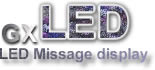            HANGZHOU  GANXIN  ELECTRONIC CO., LTD                   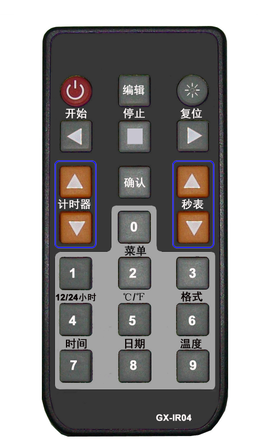 说明书功能说明：A：正倒计时   B：秒表  C:显示时间遥控操作说明： 1.  ：开/关  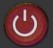 在正常显示下开关机，在编辑时放弃修改并退出编辑。2. ：编辑按键。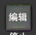 3  ：在编辑状态下按下该键光标左移，开始按键。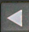 4  ：在编辑状态下按下该键光标右移。在运行状态时为复位按键(复位到最后一次所编辑的数字)。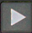  5  ：在编辑时按下保存所编辑的数字。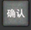      6 ：正计时按键。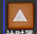                                       7 ：倒计时按键。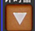                                   8 ：暂停按键。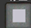 操作举例：A.5分钟倒计时按键进入倒计时模式，按编辑键进入编辑模式，用数字键将屏幕数字编辑为00：05:00，按确认键保存，自动退出编辑状态。此时可按开始键，开始计时。倒计至00：00：00 结束。B.正计时按键进入正计时模式，按编辑键进入编辑模式，用数字键将屏幕数字编辑为00：00:10，按确认键保存，自动退出编辑状态。此时可按开始键，开始计时。C.显示时间按数字键7进入时间模式。按编辑键进入编辑模式，编辑时间为12:20:20，按确认键保存，自动退出编辑状态。按4键可以切换12/24小时制。D.秒表先按进入秒表模式，再按开始键，如果想要暂停，就可以按停止键。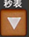 注意：该产品的正常工作电压为12V AD，电压过低工作不正常，电压过高电路会损坏。